DEVELOPING ENGLISH THROUGH ART ORIENTED ACTIVITIES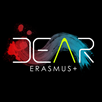 DEVELOPING ENGLISH THROUGH ART ORIENTED ACTIVITIESDEVELOPING ENGLISH THROUGH ART ORIENTED ACTIVITIESPRIMARY SCHOOL BELTINCI, SLOVENIATEACHER: NATAŠA BELECPRIMARY SCHOOL BELTINCI, SLOVENIATEACHER: NATAŠA BELECPRIMARY SCHOOL BELTINCI, SLOVENIATEACHER: NATAŠA BELEClesson plan: senses - SOLUTIONSlesson plan: senses - SOLUTIONSresources:level:  elementarylevel:  elementarylesson number: 3Age of students:    9 YEARSAge of students:    9 YEARSAge of students:    9 YEARSUNIT: SENSESUNIT: SENSESSUBUNIT: SOLUTIONSGENERAL GOALS: Students learn vocabulary for basic tastes. Then they learn what is a solvent, a solute and a solution. Students make experiments and tests. They create a salt picture.GENERAL GOALS: Students learn vocabulary for basic tastes. Then they learn what is a solvent, a solute and a solution. Students make experiments and tests. They create a salt picture.GENERAL GOALS: Students learn vocabulary for basic tastes. Then they learn what is a solvent, a solute and a solution. Students make experiments and tests. They create a salt picture.VOCABULARY: solute, solvent, solution, sweet, sour, salty, hotVOCABULARY: solute, solvent, solution, sweet, sour, salty, hotVOCABULARY: solute, solvent, solution, sweet, sour, salty, hotREQUIRED PRE KNOWLEDGE:General vocabulary General speaking skillsREQUIRED PRE KNOWLEDGE:General vocabulary General speaking skillsREQUIRED PRE KNOWLEDGE:General vocabulary General speaking skillsSPECIFIC OBJECTIVES (specify skills / information that will be learned):Students learn vocabulary for basic tastes. They learn what is a solvent, a solute and a solution.SPECIFIC OBJECTIVES (specify skills / information that will be learned):Students learn vocabulary for basic tastes. They learn what is a solvent, a solute and a solution.SPECIFIC OBJECTIVES (specify skills / information that will be learned):Students learn vocabulary for basic tastes. They learn what is a solvent, a solute and a solution.MATERIALS NEEDED:IWB + projectorComputerOTER MATERIALS NEEDED: (realia, apps or programmes):Powerpoint presentationPainting materials (paper, brushes, water, water colours or tempera paint)(sea)saltSmall cups, pot of water, sticks or spoons for stirringSalt, sugar, citric acid, pepper, honey, oil…OTER MATERIALS NEEDED: (realia, apps or programmes):Powerpoint presentationPainting materials (paper, brushes, water, water colours or tempera paint)(sea)saltSmall cups, pot of water, sticks or spoons for stirringSalt, sugar, citric acid, pepper, honey, oil…TEACHERSTUDENTLEAD IN  The teacher teaches the students basic vocabulary for tastes in English and writes the words on the board: sweet, salty, bitter, sour, hot.MAIN TOPICPowerpoint presentation:Students learn what is a solute, solvent, solution with powerpoint and the story.They listen to a story about a sick girl, who drinks a healling tea – water is a solvent, tea leaves are a solute and tea drink a solution.They learn that the sea is the largest solution on the planet.EXPERIMENTAL WORKStudents are given handouts and the materials for experiments. The teacher checks their work and gives guidance if neccessary. ARTSalt picture. Students say which tastes there are and give examples of food, that tastes like that.Students put some (salt, oil,  honey, citric acid…) in a cup of water and stir. Then they decide if they have a solution or not and what it tastes like.Then they report. Students use water colours , water and brushes and paint a (very) wet piece of paper. Then they sprinkle sea salt on it to create effects. The salt will absorb water (with paint) and create effects. The more watery the painting, better the effects. Then left to dry. 